
Press Kit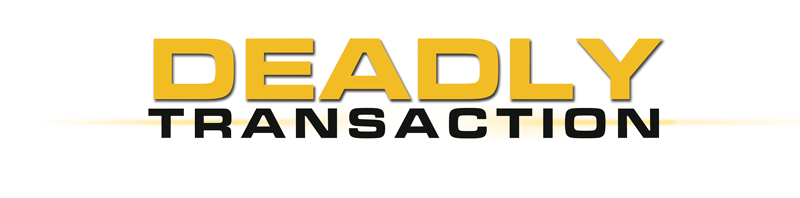 One-LinerTeenagers get involved in the lucrative world of counterfeiting, but when a teacher at their school tries to blackmail them into printing money for him, they have to turn to one girl’s aunt for help.SynopsisSmart but underachieving high school student Riley Cartwright is supposed to be saving up for a trip to Europe this summer, her last big adventure before college.  Instead, she lets her fast talking best friend Erica convince her to use phony hundred dollar bills Riley has printed on her laptop to go on a shopping spree at the mall. Riley is worried they’ll be caught if they try this again, but Erica convinces her that they can launder the money through local currency exchanges.  Riley, who was raised by her aunt Karen after her mother died and wants to help her pay off her mounting debts, gets the idea to use the equipment in their school’s art room to make even more convincing forgeries.Riley’s supportive boyfriend Oliver sounds the lone note of caution, worried that the girls are getting in over their heads.  But Riley and Erica, seduced by the lure of easy money, don’t listen.  Their laundering scheme works flawlessly, and soon they’re raking in real cash selling counterfeit bills to classmates, enabling Riley to settle her aunt’s credit card balance. Thanks to a spoiled banknote they accidentally left behind, art teacher Tim Sylvester finds out what the girls have been up to in his classroom after hours.  Instead of turning them in, he decides to blackmail them, intending to use their homegrown money-printing racket to pay a sizable debt he owes to a violent loan shark.  Now the girls must come up with fifty grand before the end of the week, or Tim will hand them over to the police.But that’s just the start of their problems.  The Secret Service has gotten wind of their operation and has sent agents to investigate.  When Riley narrowly escapes arrest while trying to change fake greenbacks into Euros, she panics and tells Karen everything.  Karen insists on coming clean to the police, but before Riley can surrender herself, the other shoe drops.  In cahoots with the venal Erica, whom he has seduced, a desperate Tim has kidnapped Riley’s boyfriend Oliver in a last ditch effort to get his money and satisfy his increasingly impatient creditors.  Out of options, Riley and Karen realize that they will have to give Tim what he wants in order to save Oliver’s life… even if it means going to jail.ProducersExecutive ProducerTIMOTHY O. JOHNSONProducerOLIVER DE CAIGNYKey CastKey Cast BiographiesSARAH BUTLERA native of Puyallup, Washington, Butler was interested in the arts while growing up. She sang in choirs, entered singing competitions, and performed in high school and community theatre. She relocated to Los Angeles to study theatre at the University of Southern California, and then played Belle, the princess in Beauty and the Beast, for a year and a half at Disneyland. She dropped out of college, focused on finding a talent agent, and began auditioning for work in television and film. Butler guest-starred on the television series CSI: Miami and CSI: NY.She was cast in the film A Couple of White Chicks at the Hair Dresser and the 2008 Syfy TV horror film Flu Bird Horror. She had a role that year on the web series Luke 11:17, directed by Don Stark. She also had a recurring role on the web series I Love Vampires.Butler won the lead in the 2010 rape and revenge thriller, I Spit on Your Grave, a remake of the 1978 cult film of the same title. Although initially put off by the film's nudity and violence, the film's strong character arc and "feminist edge" helped convince her to take the role.Butler starred as Jennifer Hills, a novelist who is brutally gang raped while staying at a cabin in the woods; her character then seeks revenge on her rapists. Directed by Steven R. Monroe, the film was released on October 8, 2010. Butler began filming the psychological thriller, The Stranger Within, alongside Estella Warren and William Baldwin in Mallorca, Spain in November 2011. The film was also scheduled to shoot in Copenhagen, Denmark and New York City.She joined the cast of the independent feature Treachery, starring Michael Biehn, which began filming in Los Angeles in June 2012. Butler starred in the 2013 horror film, The Demented, with Michael Welch and Kayla Ewell.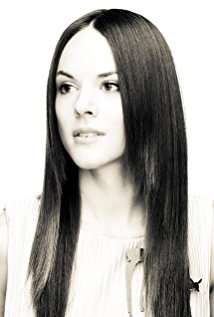 LARISSA ALBUQUERQUELarissa was born in Brazil and raised in Vancouver, Canada. At a young age, Larissa demonstrated immense interest in acting, participating in several theatre productions locally and overseas. Throughout high school she was also involved in television production programs as well as broadcasting.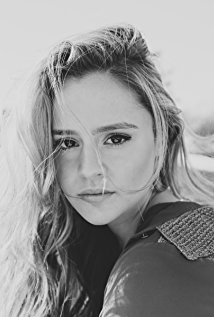 She landed her first few roles on American TV series Falling Skies and Supernatural. She is a recurring cast of the Hallmark Channel's When Calls the Heart.Besides acting, Larissa has a Joint Bachelor's degree in Interactive Arts & Technology and Communications. She has also trained extensively at various top acting studios in Vancouver and Los Angeles including Railtown Actors Studio and Anthony Meindl's Actor Workshop.Larissa's love and full commitment to her acting pushes her to continuously study and grow in her craft.KAYLA WALLACEKayla Wallace is a Canadian actor based in Vancouver, British Columbia. Originally from a small town on Vancouver Island, Kayla moved to Vancouver to pursue her acting career. Kayla studied and trained at the Canadian College of Performing Arts in 2011- 2012. She is dedicated and passionate about acting and also enjoys singing and dancing.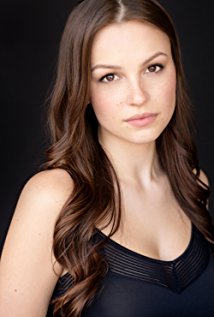 JAMES DEANJames Dean is an actor, known for Date My Dad (2017), Falling for Vermont (2017) and Deadly Lessons (2017).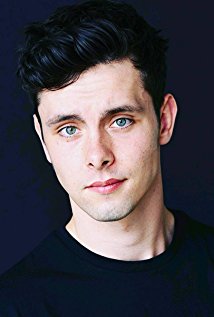 MATTHEW MACCAULLBorn in Montreal, Matthew began acting in the theatre after a lifelong pursuit of visual arts. He later started creative writing while finishing a combined honors degree in Philosophy and English Literature. Matthew's screen career began in 1999. His more noticeable television credits include work on DC's Legends of Tomorrow, iZombie, Bates Motel & The Killing. His film work includes the lead role in the psychological thriller Black Fly and a supporting role opposite George Clooney in Disney's Tomorrowland.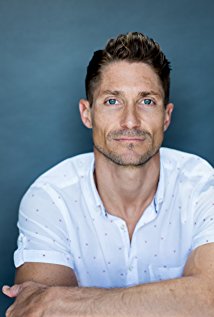 Production CreditsFull CastProduced by Directed by JASON BOURQUEWritten by PAUL A. BIRKETTMusic by ANDY FORSBERGCinematography by MIKE KAMFilm Editing by JASON NIELSENCasting By JUDY LEEProduction Design by LLOYD STONECrewProducer BiographiesTIM JOHNSON – Executive ProducerTim Johnson is among the most active and reliable producers in the business thanks to top rate productions and an 'on time, on budget' reputation. Previously, he managed the production of ABC's THE DAYS (MINDSHARE/TOUCHTONE.) Prior to forming Johnson Production Group and Ignite Entertainment, Tim served as Head of West Coast Programming Executive and launched the successful series DOC (88 episodes,) SUE THOMAS, FBI, MYSTERIOUS WAYS, JUST CAUSE, PONDEROSA, CHRISTY, ITS A MIRACLE AND MIRACLE PETS. Johnson is also responsible for producing the international hit series, DR. QUINN, MEDICINE WOMAN for CBS PRODS/SULLIVAN COMPANY for over 5 seasons. During his 100-episode tenure, he also launched LIVE FROM THE RANCH with Orson Bean - a nationally syndicated talk show focusing on family values in America. He also developed and produced the original docu-drama COLD CASE for CBS network, which was the very first program to integrate television with the Internet.Recent Projects: Eat, Play, Love  – Executive ProducerSleepwalking in Suburbia – Executive Producer The Stalker Club – Executive ProducerInfidelity in Suburbia – Executive Producer Hunter's Cove – Executive ProducerDouble Mommy – Executive ProducerHearts of Christmas – Executive ProducerThe Rooftop Christmas Tree – Executive ProducerA Snow Capped Christmas – Executive ProducerA December Bride – Executive Producer The Mistletoe Promise – Executive ProducerStalked by My Mother – Executive ProducerStalked by My Doctor: The Return – Executive ProducerBackstabbed – Executive ProducerThe Convenient Groom – Executive ProducerKiller Coach – Executive ProducerTulips in Spring – Executive ProducerHearts of Spring – Executive ProducerStalked by My Doctor – Executive Producer Becoming Santa – Executive ProducerMagic Stocking – Executive Producer Just in Time for Christmas – Executive Producer A Gift Wrapped Christmas – Executive Producer A Mother's Instinct – Executive Producer Ice Sculpture Christmas – Executive Producer The Reckoning – Executive ProducerBad Sister – Executive ProducerFamily for Christmas – Executive ProducerDouble Daddy – Executive ProducerHer Infidelity – Executive ProducerStalked by My Neighbor – Executive Producer Babysitter's Black Book – Executive ProducerA Gift of Miracles – Executive Producer Strange Empire – Executive Producer Sugar Daddies – Executive ProducerPaper Angels – Executive ProducerA Cookie Cutter Christmas – Executive ProducerStranded in ParadiseFor Better or For Worse – Executive ProducerBaby Bootcamp – Executive ProducerRing By Spring – Executive ProducerSole Custody – Executive ProducerThe Cheating Pact – Executive ProducerDeadly Spa – Executive ProducerWalking the Halls – Executive ProducerJune In January – Executive ProducerChristmas in the City – Executive ProducerSnow Bride – Executive ProducerDirty Teacher – Executive ProducerThe Surrogate – Executive ProducerMerry In-Laws – Executive ProducerA Bride for Christmas – Executive ProducerNaughty or Nice  – Executive ProducerChristmas Crush– Executive ProducerTeenage Bank Heist– Executive ProducerHow to Fall in Love – Executive ProducerHome Invasion – Executive ProducerFinal Sale – Executive ProducerConfined  – Executive ProducerTornado Valley– Executive Producer The Wedding Dance– Executive Producer Trust  – executive producer Toxic Skies– executive producer Storm seekers  – executive producer Making Mr. Right  – executive producer Love Sick  – executive producer Just Breathe  – executive producer Devils Diary  – executive producer Swarm – executive producer OLIVER DE CAIGNY - ProducerOliver De Caigny is a Canadian producer originally from Belgium, his background in financing, production, and post production makes his a well-rounded producer for any type of production. His experience in financing and production agreements (film and TV series and movies-of-the week), distribution agreements (both domestic and foreign) as well as international co-productions, Canadian tax credit, Telefilm Canada and Canada Media Fund incentives provides him with a well-rounded background in development, production and distribution for motion pictures, television series and productions.Recent ProjectsEat, Play, Love  –ProducerSleepwalking in Suburbia –Producer Woman on the RunInfidelity in Suburbia –Producer Sleigh Bells Ring – ProducerThe Rooftop Christmas Tree – ProducerA Snow Capped Christmas – ProducerA December Bride – Producer The Mistletoe Promise – ProducerThe Convenient Groom – ProducerTulips in Spring – ProducerHearts of Spring – ProducerBecoming Santa – ProducerMagic Stocking – Producer Just in Time for Christmas – Producer A Gift Wrapped Christmas – Producer A Mother's Instinct – Producer Ice Sculpture Christmas – Producer The Reckoning – ProducerFamily for Christmas – ProducerHer Infidelity – ProducerA Gift of Miracles – ProducerStrange Empire (13 episodes) – ProducerHer Infidelity - ProducerPaper Angels - ProducerA Cookie Cutter Christmas) - ProducerFor Better or For Worse – ProducerA Ring By Spring – ProducerJune In January – ProducerBaby Bootcamp  – ProducerA Badge Of Betrayal (aka Sole Custody) – ProducerR.L. Stine’s: The Haunting Hour (53 Episodes) – Associate ProducerA Bride For Christmas – ProducerThe Dating Coach – ProducerRadio Rebel – Executive ProducerSeattle Superstorm – ProducerBilling Block“DEADLY TRANSACTION”
Sarah Butler  Larissa Albuquerque  Kayla Wallace  James Dean and Matthew MacCaull Music  Andy Forsberg   Cinematography  Mike Kam   Film Editing  Jason Nielsen
Casting  Judy Lee  Production Design  Lloyd Stone
Executive Producer Timothy O. Johnson Producer  Oliver De Caigny  
Supervising Producer  Navid Soofi  Writer  Paul A. Birkett  Director  Jason Bourque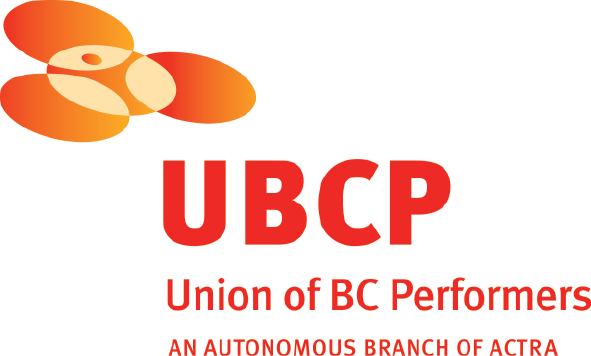 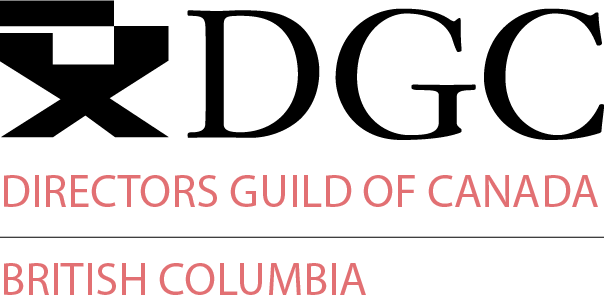 With the participation of the Province of British Columbia 
Film Incentive BCThe Canadian Film or Video Production Tax Credit
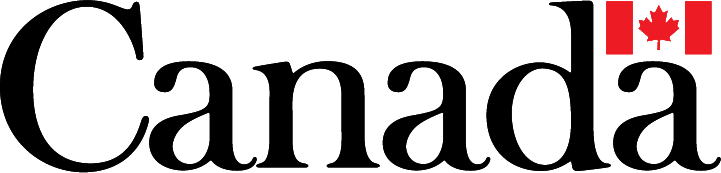 © MMXVIII Lethal Tender Productions Inc. All Rights Reserved
Meta DataLONG (max 540 characters) synopsisTwo teenagers have convinced themselves they're not doing anyone any harm by counterfeiting money but it all takes a dark turn when their debt-ridden art teacher finds out they are using his classroom to make the counterfeit bills. (514)MEDIUM (max 180) synopsisTwo teens have convinced themselves they're not hurting anyone by counterfeiting money but it all takes a dark turn when their debt-ridden art teacher finds out what they’re up to. (180)SHORT (max 54 characters) synopsisTeens counterfeiting money get into deep trouble (48)5 KEY WORDSTeens, money, school, counterfeiting, blackmail CHARACTERKarenRileyEricaOliverTimACTORSARAH BUTLERLARISSA ALBUQUERQUEKAYLA WALLACEJAMES DEANMATTHEW MACCAULLActorROLESARAH BUTLERKarenLARISSA ALBUQUERQUERileyKAYLA WALLACEEricaJames DeanOliverMatthew maccaullTimALISON ANN WANDZURADetective GlassPARALEE COOKFemale ClerkLUCIE GUESTSaleswomanBRUCE BLAINSchool JanitorPHILIP MITCHELLAgent PetersonDUSTIN MACDOUGALLBig GuyNATALIE GRACEStephanieROBIN T. ROSEHomeroom TeacherJOSH BYERBagmanLARUA GELUCHReceptionistSTEFANIE INDELICATOOliver’s MomFAVOUR ONWUKAMissyALEX ZAHARAAgent #2Chad SaynStunt CoordinatorsLAURA SAYNREBECCA FurgusonRiley Stunt DoubleTIMOTHY O. JOHNSONexecutive producerOLIVER DE CAIGNYproducerNAVID SOOFIsupervising producerNAVID SOOFINAVID SOOFIproduction managers production managers production managers PAULA KYANPAULA KYANTROY SCOTTTROY SCOTTfirst assistant directorfirst assistant directorfirst assistant directorJEFF CROFTJEFF CROFTsecond assistant directorsecond assistant directorsecond assistant directorROB VAN POELGEESTROB VAN POELGEESTset decoratorset decoratorset decoratorNATALIA PEIXOTONATALIA PEIXOTOassistant set decoratorassistant set decoratorassistant set decoratorRYAN GOBERTRYAN GOBERTlead dresserlead dresserlead dresserCHARLENE IRANICHARLENE IRANIon set dresseron set dresseron set dresserTOBIAS ESLAKETOBIAS ESLAKEdressersdressersdressersEVAN KEHOEEVAN KEHOEGREG RYANGREG RYANDYLAN TOWNLEY-SMITHDYLAN TOWNLEY-SMITHCOURTNEY VERWOLDCOURTNEY VERWOLDLAUREN DOMINCZUKLAUREN DOMINCZUKproperty masterproperty masterproperty masterAARON WHITEHEADAARON WHITEHEADproperty assistantproperty assistantproperty assistantELIZABETH MCLEOD ELIZABETH MCLEOD make-up artistmake-up artistmake-up artistKATRINA GLUBRECHTKATRINA GLUBRECHThair stylisthair stylisthair stylistTAYLOR BARRONTAYLOR BARRONswingswingswingSTACEY BRADDERSTACEY BRADDERcostume designercostume designercostume designerMYRASOL GONZALESMYRASOL GONZALESset supervisorset supervisorset supervisorMELISSA DAVIDMELISSA DAVIDtruck costumertruck costumertruck costumerSOROUSH MATOORSOROUSH MATOORbackground costumerbackground costumerbackground costumerGREG J. BROWNGREG J. BROWNcamera operatorscamera operatorscamera operatorsANDY HODGSONANDY HODGSONPETER PLANTAPETER PLANTAKYLE VOLLSTAEDT
MAXIMILIAN BREYKYLE VOLLSTAEDT
MAXIMILIAN BREYfirst assistants camerafirst assistants camerafirst assistants cameraBLAKE DAVEYBLAKE DAVEYCHRISTIAN LAICHRISTIAN LAIANDREA ALVAREZANDREA ALVAREZsecond assistants camerasecond assistants camerasecond assistants cameraDIANA PARRYDIANA PARRYMARTYNA CZAPLAKMARTYNA CZAPLAKTITOUAN FOURNIERTITOUAN FOURNIERPIERRE CRUZPIERRE CRUZgafferGARETH JONESGARETH JONESbest boyWESTLEY VANDENBERGWESTLEY VANDENBERGelectricsSEPEHR MAHBOBSEPEHR MAHBOBPATRICK PETTERSONPATRICK PETTERSONgenerator operatorMITCHELL ROWLANDMITCHELL ROWLANDkey gripsMIKE JOHNSTONMIKE JOHNSTONMARK KENTMARK KENTdolly gripMARTIN CALVOMARTIN CALVOgripsSLATIE CHUSLATIE CHUBRYCETON COTEBRYCETON COTEPETER GIBSONtransport coordinatortransport coordinatortransport coordinatorCHRIS WILDtransport captaintransport captaintransport captainSAEED SODEYF
GORDON MACKAYdriversdriversdriversJEFF CHARLTONDOUG HALVORSONGARY SARAITAYLOR SARAIDREW ATKINSBARRY HUNTsecurity coordinatorsecurity coordinatorsecurity coordinatorGARRETT VAN DUSENlocation managerlocation managerlocation managerPETER DROZDZIKassistant location managersassistant location managersassistant location managersKARINA FRISLEVKAI WILLIAMSkey location assistantskey location assistantskey location assistantsJAMES BURKEANNE ANGELESSIERRA LONGWORTHCHRISTOPHER O’BRIENproduction sound mixerproduction sound mixerproduction sound mixerHERALDO ABREUboom operatorboom operatorboom operatorANITA MCGEEscript supervisorscript supervisorscript supervisorPARALEE COOKpayroll accountantpayroll accountantpayroll accountantJEFF DESMARAISproduction coordinatorproduction coordinatorproduction coordinatorDARREN DEVLINthird assistant directorsthird assistant directorsthird assistant directorsDAMION HARPERQUINN LEWIS-BRESCHcraft service/first aidcraft service/first aidcraft service/first aidCHELSEA BRESCHJOHN PLOSSAUSTIN GOURMETcateringcateringBRANDON CREWE catererscaterersNABIL MINNIKHKONSTANTIN MINNIKHCIARRA COOKcasting assistantcasting assistantcasting assistantLA HILTSextras castingextras castingextras castingDIANE CHESTER
JENNIFER ROBERTSextras casting assistantsextras casting assistantsextras casting assistantsMATT TINGEYbackground coordinatorsbackground coordinatorsbackground coordinatorsLISA MARIE D'ALESSANDROIMAN JAVADICHERISH MOOREKRISTI TAYLORstand insstand insstand insTAWNY WESTCOASTAL CLEARANCESscript clearancesscript clearancesscript clearancesCHANDLER FOGDEN ALDOUS 
LAW CORPORATIONlegal serviceslegal serviceslegal servicesFRONT ROW INSURANCE BROKERSinsuranceinsuranceinsuranceLEAH MYERSpost production supervisorpost production supervisorpost production supervisorDEVIN TAYLORassistant editorassistant editorassistant editorRON PENCHALAIYAsecond assistant editorsecond assistant editorsecond assistant editorEVAN GRAVESvisual effectsvisual effectsvisual effectsSEÁN TRAVERScolouristcolouristcolouristANNUIT COEPTIS ENTERTAINMENTpicture post productionpicture post productionpicture post productionFINALÉ POSTadditional post servicesadditional post servicesadditional post servicesCINESCOPE SOUNDaudio post productionaudio post productionaudio post productionGREGOR PHILLIPSsupervising sound editorsupervising sound editorsupervising sound editorGREGOR PHILLIPSre-recording mixer & sound designre-recording mixer & sound designre-recording mixer & sound designMATT DAWSONdialogue editordialogue editordialogue editorCRAIG GEORGEsound editorsound editorsound editorALEX MACIAfoley artistsfoley artistsfoley artistsDEVON QUELCH